Estates  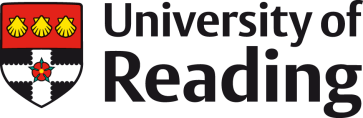 Campus Services 	 SERVICE LEVEL AGREEMENT Cleaning Services and External Cleaning ServicesRevised December 2022 1. GENERAL STATEMENT 1.1 Cleaning Services is part of Campus Services and is a University service provider with a remit for:   	 	Cleaning This document details the services provided within current resources to meet the expectations of our customers and lays down the responsibilities of both parties. 1.2 This Service Level Agreement (SLA) is designed to provide both staff and resource support to staff, students and visitors, and where contracted to conference related functions and tenants. 2. BREACHES OF THE SERVICE LEVEL/ COMMENTS 2.1 The Cleaning Services Manager welcomes comments on the SLA with a view to service improvement. Where customers feel that the service level is not compatible with their requirements or that the support given is below the stated level, they should write in the first instance to: Cleaning Services Manager Estates  Room G22 University of Reading Reading Berkshire   RG6 6AH All complaints will be dealt with in accordance with the University’s complaints procedures. 2.2 Where the response is not deemed satisfactory, aggrieved parties should contact the Director of Campus Services for further investigation. 2.3 	Access to the Section’s feedback and comments pages can be found at http://www.reading.ac.uk/cleaning-services3. CHANGES TO THE SERVICE LEVEL 3.1  The Cleaning Services Manager will review the SLA annually (November) and proposed changes will be brought to the Estates and Environment Committee (acting as client) for approval. Where there is a reduction of service, notice will be given that changes will be made following 30 days written notification.  Our Service includes  EXTERNAL CLEANING SERVICES will undertake the following duties at the level, frequency and response as indicated in the table below:4. PERIODIC/ADDITIONAL CLEANING The University cleaning operation for the specification outlined within this document is funded from the Cleaning Services budget.   Where Cleaning resources are required to provide additional cleaning when areas are left in an unacceptable condition after an event.    This may result in additional charges being applied.   If there is a requirement for -additional cleaning services which are not specified as above, please contact us on cleaning@reading.ac.uk  or Ext. 8415 to discuss prior to raising a WREN. To request any additional cleaning services please contact the Estates Helpdesk on Ext 7000 and request a WREN to be raised with the following information: Building name, Department, room number and give your Project code.  Final arrangements can then be agreed and costs will be recharged to your department on the completion of the work. Additional Cleaning Services can include:  Periodic/Spring Cleans, non-standard Carpet Cleaning, cleaning of Kitchen appliances: Microwaves, Fridges etc. To request cleaning for conference and events please contact the Helpdesk on Ext 7000 and request a WREN to be raised with the following information: Building name, Department, room number and Project code.  Details can then be agreed and costs will be recharged to your department on the completion of the work.  Please also remember that you may need additional cleaning services after your event, as the venue will be required for teaching/other events.  Window Cleaning External window cleaning will require the use of an external specialist window cleaning company who has the appropriate equipment and for which there will be a charge. For further information please contact the Cleaning Services Manager. External Cleaning – Street Furniture/Signs Cleaning of Street furniture, signage, seating, lighting posts and railings can be arranged.  For further information please contact the Cleaning Services Manager Bank Holiday and Closure day cleaning Our services do not include public holidays and University closure days.  If there is a requirement for cleaning services during public holidays, please contact the Cleaning Services Manager to discuss additional requirements. Please note this will be chargeable at current rates. EXTERNAL CLEANING Additional Services5. Charges FOR EXTERNAL CLEANINGThe cost of basic service provision for External Cleaning is met in full by the Campus Services Budget when carried out during normal working/ teaching hours, deemed to be 07:30 – 15:30, Monday to Friday.The cost of services for all non-standard work and for any work required outside the above hours will be charged for at the appropriate rate, including overtime premiums where paid and on-costs.  6. WASTE MANAGEMENT General Waste is collected daily from classrooms, lecture theatres, teaching Laboratories, kitchens and toilets by cleaning staff. We have a clear bag policy and cleaning staff have been trained to identify recycling waste and dispose of in the correct bin RecyclingIn the event of an office clear out/move resulting in a large amount of heavy waste please contact portering@reading.ac.uk to discuss your requirements prior to raising a WREN. Plastic bags to dispose of large amounts of waste are available on request supplied in batches of 10 bags for a nominal charge:  Clear waste Bags  Please contact cleaning@reading.ac.uk Shredding To remove any items for shredding or confidential waste please contact  https://sites.reading.ac.uk/sustainability/recycling/dispose/ to arrange collection and disposal Recycling The University has a Environmental and Energy policy as well as a waste and Resource use strategy, which can be found at https://sites.reading.ac.uk/sustainability/policies-and-strategies/  Paper Bins – These are for paper only.  If you require more bins for your department, please contact the University Sustainability team. waste@reading.ac.uk Cardboard – This must be flattened and placed beside the general waste bins or another appropriate place.  We will then remove for recycling. Dried mixed recycling – For plastics and cans.  Please make sure that all bottles and cans are empty before disposal. Paper Cup Recycling - There are external  paper cup recycling  bins located in external bin clusters Glass – we will clear away broken glass inside.  This will be carried out by a Cleaning Supervisor, for outside this will be done by external cleaning.  Please contact Cleaning Services on Ext 8415. Note: - Any recyclable waste that becomes contaminated with food or liquids will have to be treated as general waste, so please follow the instructions on each of the bins carefully so that only the correct item are put into each bin to help us improve the university’s recycling rates  Waste management FOR EXTERNAL CLEANINGGeneral waste is collected daily from the external bins and disposed of appropriately by External Cleaning Staff. We now have a clear bag policy and external cleaning have been trained to identify recycling waste and dispose of in the correct bin RecyclingThe University has a green policy and endeavours to recycle as much as possible across the site. The External Litter bins are arranged to support the recycling endeavours. Bottle Bins – For plastics and cans.  Please make sure that all bottles and cans are empty before disposing of.Paper Cup Recycling  - There are external  paper cup recycling  bins  Glass – There are Glass recycling bins available around Campus. Cleaning Services will clear away broken glass.  This will be carried out by a Cleaning Supervisor.  Please contact Cleaning Services on Ext 8415.Note: - Any recyclable waste that becomes contaminated with general waste will be sent to landfill, so please use our recycling bins correctly and help us improve our recycling rate.7. SERVICE STANDARD The expected standard after cleaning and waste collection is: Areas NOT covered by Cleaning Services Service Level Agreement Blinds Stores and workshops Removal of heavy rubbish:  Please request Porter assistance by raising a WREN via http://www.reading.ac.uk/fmd/businessservices/HelpDesk/fmd-bsd-help-desk.aspx”Removal of confidential and shredded waste: Please request Porter Assistance by raising a               WREN via  http://sites.reading.ac.uk/sustainability/recycling/dispose/Laboratory bins by hand wash basins which contain gloves and experimental utensils WILL NOT BE EMPTIED by cleaning staff and will be reported to Health and Safety. Individual desk bins will NOT be emptied in areas that have been upgraded to have recycling stations outside of offices. Cleaning staff will not fill or empty dishwashers or carry out washing up. 8. Monitoring of ServicesWe appreciate customer feedback to inform us of our service levels and performance. This form is available on the Campus Services/Estates web pages. 9. VERSION CONTROL 1.4              Cleaning 	Annually          Cleaning Manager 	   14th February 2023	Service Level of Service Level of Service Opening Times Cleaning Services operating hours are 05.30 –15.00, Monday To Friday.  The contact telephone number for Cleaning Services is  Ext 8415 You may also contact the Cleaning Services team via email Cleaning@Reading.ac.uk.Cleaning Services operating hours are 05.30 –15.00, Monday To Friday.  The contact telephone number for Cleaning Services is  Ext 8415 You may also contact the Cleaning Services team via email Cleaning@Reading.ac.uk.Service Objectives To provide a professional, pro-active, friendly, courteous and helpful Cleaning Service to the staff, students and visitors that meets the needs of the University.   To provide cost efficient and value for money services.  To, where possible, use cleaning materials that are not harmful to the environment.   To achieve customer satisfaction through engagement and responsive actions. To encourage customer feedback by providing feedback forms to University users within Schools and Functions to inform a cycle of continuous improvement. To measure, monitor and report service performance and pro-actively address areas for improvement. To understand the customer requirements and aim to provide a high quality, value for money service.EXTERNAL CLEANING  To ensure that our uniformed staff who deliver the services, will be professional, courteous, and sensitive to the client’s needs at all times.That our staff are fully trained to meet Health & Safety standards, capable and reliable and work in a safe and efficient manner.To provide a professional, pro-active, friendly, courteous and helpful Cleaning Service to the staff, students and visitors that meets the needs of the University.   To provide cost efficient and value for money services.  To, where possible, use cleaning materials that are not harmful to the environment.   To achieve customer satisfaction through engagement and responsive actions. To encourage customer feedback by providing feedback forms to University users within Schools and Functions to inform a cycle of continuous improvement. To measure, monitor and report service performance and pro-actively address areas for improvement. To understand the customer requirements and aim to provide a high quality, value for money service.EXTERNAL CLEANING  To ensure that our uniformed staff who deliver the services, will be professional, courteous, and sensitive to the client’s needs at all times.That our staff are fully trained to meet Health & Safety standards, capable and reliable and work in a safe and efficient manner.Principle Service Provision Standard Service: A complete standard office cleaning package  A complete standard Teaching space cleaning package. A complete standard Laboratory cleaning package. (Inc. Category1 & 2 Labs) Standard Service: A complete standard office cleaning package  A complete standard Teaching space cleaning package. A complete standard Laboratory cleaning package. (Inc. Category1 & 2 Labs) General cleaning to common areas Address cleaning issues as required to comply with H&S issues Additional services: Tailored services to meet the customer requirements which may incur additional costs, depending on requirements. Contractual or one off cleaning on request. EXTERNAL CLEANING Standard Service:External Litter bin emptyingLitter picking (except the Sports Fields, Wilderness and Lake/Meadow land)Sweeping and clearance of rubbish from the curtilage of the Library, Palmer and Carrington BuildingsRoad and Pathway sweeping as requiredAdditional chargeable services:Specialist external cleaning (unofficial signs, posters)Cleaning of Street furniture (seating, light posts, signs)Training Training Staff are trained to Cleaning Services guidelines through the Cleaning Services Training Program (CSTP).  All supervisors and managers are trained to train to the CSTP.  All cleaning staff are required to undertake training, Manual Handling, fire training. COSHH training, with refresher training to be carried out on a regular basis.   Campus Services have achieved and maintain ISO9001:2015 accreditation.  To ensure performance standards are maintained, all staff are audited regularly by their supervisors EXTERNAL CLEANINGStaff are trained to meet Health & Safety requirements: Manual Handling, with refresher training to be carried out on a regular basis.  Area Frequency Frequency Coverage Coverage Washrooms & Toilets All areas 5 x weekly 1 x weekly All areas 5 x weekly 1 x weekly WCs & Urinals cleaned  Hard surface floors swept and mopped Rubbish picked up and bins emptied Sinks, taps and surrounds  cleaned and disinfected Mirrors cleaned and buffed Consumables replenished as required All dispensers wiped down Pipes and low level areas (damp wiped) Tiles fixtures and fittings cleaned Walls, partitions and toilet doors wiped (As required) WCs & Urinals cleaned  Hard surface floors swept and mopped Rubbish picked up and bins emptied Sinks, taps and surrounds  cleaned and disinfected Mirrors cleaned and buffed Consumables replenished as required All dispensers wiped down Pipes and low level areas (damp wiped) Tiles fixtures and fittings cleaned Walls, partitions and toilet doors wiped (As required) Washrooms & toiletsAfternoon checks in some buildings Afternoon checks in some buildings WCs wiped Rubbish and bins emptied as requiredSinks and taps wipedConsumables replenished as required  WCs wiped Rubbish and bins emptied as requiredSinks and taps wipedConsumables replenished as required  Corridors & Stairs 1 x weekly  3 x Weekly 1 x weekly  3 x Weekly Hard surface floors to be swept and damp mopped. Carpeted surfaces vacuumedEmptying of bins in recycling points in corridors and communal spaces (only if bin is over half full) Hard surface floors to be swept and damp mopped. Carpeted surfaces vacuumedEmptying of bins in recycling points in corridors and communal spaces (only if bin is over half full) Entrances & foyers 5 x weekly 5 x weekly Hard surface floors to be  swept/vacuumed  and mopped Hard surface floors to be  swept/vacuumed  and mopped Lifts & Lift floors 1 x weekly 1 x weekly Glass and doors cleaned Steel panels wiped Mirrors cleaned and buffed  Lift floors cleaned (swept and mopped) Debris cleaned out from lift door runnersGlass and doors cleaned Steel panels wiped Mirrors cleaned and buffed  Lift floors cleaned (swept and mopped) Debris cleaned out from lift door runnersLecture Theatres & Classrooms 5 x weekly  5 x weekly  Rubbish picked up and bins emptied (only if bin is over half full).  Hard surface floors swept and damp mopped Carpets vacuumedTables wiped daily and chewing gum removed as required Any graffiti to be reported to the supervisorRubbish picked up and bins emptied (only if bin is over half full).  Hard surface floors swept and damp mopped Carpets vacuumedTables wiped daily and chewing gum removed as required Any graffiti to be reported to the supervisorTeaching Laboratories 5 x weekly  5 x weekly  Hard surface floors swept and mopped Empty bins Clean and wash hand basins only Hard surface floors swept and mopped Empty bins Clean and wash hand basins only Research Laboratories 1 x weekly 3 x weekly 1 x weekly 3 x weekly 1 x weekly 3 x weekly 1 x weekly 3 x weekly Level 1 Containment labs: Dust control: sweep and damp mop hard surface floors Empty general waste bins next to hand wash basins only Clean hand wash basins only Level 2 Containment labs:  Hepa Vacuum and damp mop hard surface (no sweeping)Empty general waste bins next to hand wash basins floors only Clean hand wash basins only  Level 1 Containment labs: Dust control: sweep and damp mop hard surface floors Empty general waste bins next to hand wash basins only Clean hand wash basins only Level 2 Containment labs:  Hepa Vacuum and damp mop hard surface (no sweeping)Empty general waste bins next to hand wash basins floors only Clean hand wash basins only  Offices Offices 1 x weekly  3 x weekly 1 x weekly  3 x weekly Hard surface floors swept and mopped Carpeted surfaces vacuumed Sills and ledges damp wiped Desks wiped  - Desks will only be cleaned if they are completely cleared (Cleaning Services will not remove items in order to clean) All furniture dusted All low level and high level dusting - edges and ledges Doors wiped down and glass cleaned Recycling bin banks emptied only.  Cleaning Services will not empty desk side bins in builds Meeting Rooms Meeting Rooms 5 x weekly  5 x weekly  Hard surface floors swept and mopped Carpeted surfaces vacuumed All furniture dusted All low level and high level dusting – Sills, edges and ledges Doors wiped down and glass cleaned Bins Emptied Doors  Doors  As required As required Door handles,  kick and push plates damp wiped, dried and buffed to remove all stains, marks and smears Glazing and glass cleanedKitchens/Tea Points Kitchens/Tea Points 5 x weekly 5 x weekly Bins emptied and lids wiped Hard surface floors swept and mopped Sinks and surfaces wiped over and descaled as required( no washing up or dishwashers emptied or filled )AreaFrequencyCoverageExternal Bin EmptyingDaily Checking and emptying external bins on the Whiteknights Campus in accordance with Bin emptying rota. London Rd is emptied every other day Litter pickingDailyLitter picking in accordance with ScheduleRoad and Pavement SweepingAs required subject to staff availability Whiteknights Campus main pathways and thoroughfares.Sweeping/Litter picking curtilage As required subject to staff availabilityLitter picking/sweeping the curtilage of the Library entrance, Palmer main entrance and Carrington main entranceAreaChargeableCoverageCleaning of External Street Furniture /Signs/Light posts As requested by WRENCleaning of bench seating and other street furniture to include the removal of adhesive unofficial signs and posters and graffiti.Evening and Weekend Cover (not as detailed above)As requested by WRENRequest for an External Cleaner to be on duty to cover evening/weekend bookings.Note:10 Working days’ notice required for weekend working and 5 days for weekday working.Collection and disposal of Fly tip rubbishAs requested by WRENTo make request for removal of fly tip rubbish Please allow a minimum of 5 working days’ notice.Area Standard Classrooms/ Lecture Theatres/ Lifts/Stairs All low level surfaces will be free from dust All fixtures and fittings will be free from dust and debris  Floors will be free from debris and dust as per our Service Spec All waste receptacles will be empty Washrooms and Toilets All low level surfaces will be free from dust All fixtures and fittings will be free from dust and debris.   All sanitary fittings will be free from dust, dirt and smear free Mirrors will be clean and smear free Floors will be clean and free from debris and dust Consumable items will be checked and as replenished as required Laboratories Floor will be free from dust and debris Kitchens All low level surfaces will be free from dust All fixtures and fittings will be free from dust and debris  Floors will be free from debris and dust as per our Service Spec All waste receptacles will be empty Version    Keeper   Reviewed              Approved                            by    Approval Date 1.0 Cleaning  Services   Annually EFC 	 16/10/2014 1.1 Cleaning  Services Annually EFC Chairs Action  Ref 17/16 02/03/17 1.2 Cleaning Services Annually E&E Chairs Action Ref 18/20 30th November 2018 1.3 Cleaning Services Annually E&E Chairs Action Ref 20/05 13th February 2020 